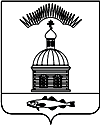 АДМИНИСТРАЦИЯ МУНИЦИПАЛЬНОГО ОБРАЗОВАНИЯ ГОРОДСКОЕ ПОСЕЛЕНИЕ ПЕЧЕНГА ПЕЧЕНГСКОГО РАЙОНА МУРМАНСКОЙ ОБЛАСТИПОСТАНОВЛЕНИЕ(ПРОЕКТ)от             2017 года                                                                                                   №                                          п. ПеченгаВ связи изменениями, внесенными в Градостроительный кодекс Российской Федерации Федеральным законом от 19.12.2016 № 445-ФЗ, в целях приведения нормативных правовых актов администрации муниципального образования городское поселение Печенга в соответствие действующему законодательству, руководствуясь Уставом городского поселения Печенга Печенгского района Мурманской области, Постановлением администрации муниципального образования городское поселение Печенга от 27.04.2011 № 32 «О порядке разработки и утверждения административных регламентов исполнения муниципальных функций и административных регламентов предоставления муниципальных услуг в муниципальном образовании городское поселение Печенга», администрация муниципального образования городское поселение Печенга ПОСТАНОВЛЯЕТ: 1. Внести изменения в пункт 2.4.1 административного регламента предоставления муниципальной услуги «Выдача разрешений на строительство», утвержденного постановлением администрации муниципального образования городское поселение Печенга от 31.08.2016 № 186, изложив его в следующей редакции:«2.4.1. ОМИ предоставляет муниципальную услугу в течение 7 рабочих дней со дня поступления заявления на выдачу разрешения на строительство (далее - Заявление) с приложением необходимых документов».2.  Внести изменения в пункт 2.6.1 административного регламента предоставления муниципальной услуги «Выдача разрешения на ввод объекта в эксплуатацию», утвержденного постановлением администрации муниципального образования городское поселение Печенга от 12.02.2013 № 10, изложив его в следующей редакции:«2.6.1. Администрация предоставляет муниципальную услугу в течение 7 рабочих дней со дня поступления заявления на выдачу разрешения на ввод объекта в эксплуатацию (далее - заявление) с документами».3.  Настоящее Постановление вступает в силу с момента опубликования.4. Настоящее Постановление опубликовать в соответствии с Порядком опубликования (обнародования) муниципальных правовых актов органов местного самоуправления городского поселения Печенга. 5. Контроль за исполнением настоящего Постановления возложить на заместителя главы администрации городского поселения Печенга Быстрова А.Н.Глава администрации Муниципального образования городское поселение Печенга                                                                       Н.Г. ЖдановаСОГЛАСОВАНО:Заместитель главы администрации      ___________________ А.Н. БыстровНачальник ОМИ                                      ___________________ А.В. КузнецовНачальник юридического отдела          ___________________ И.В. Воронцов